Nummeriere die untenstehenden Begriffe mit einem Befehl in der Menüleiste.ComputerTelefonFernseherHandyRadioZeitungVerschiebe die untenstehenden Bilder unter die jeweilige Nummer aus Aufgabe Nummer 1.Wie du siehst, fehlen zwei Bilder. Suche noch zwei passende Bilder aus dem 
Internet und füge sie in dieses Dokument ein.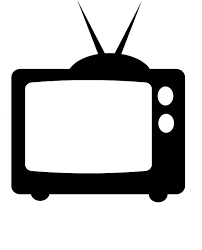 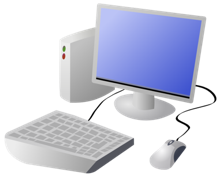 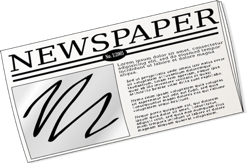 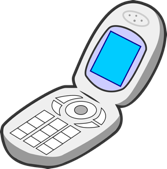 3) Verändere die obenstehenden Bilder nun wie folgt:Nr. 1: Formenhöhe 2cm		Nr. 2: Schwarze Linie	Nr. 3: Helligkeit -40%Nr. 4: Kontrast 100%		Nr. 5: Transparenz 50%	Nr. 6: MusterfüllungWörter markieren, Nummerierung wählen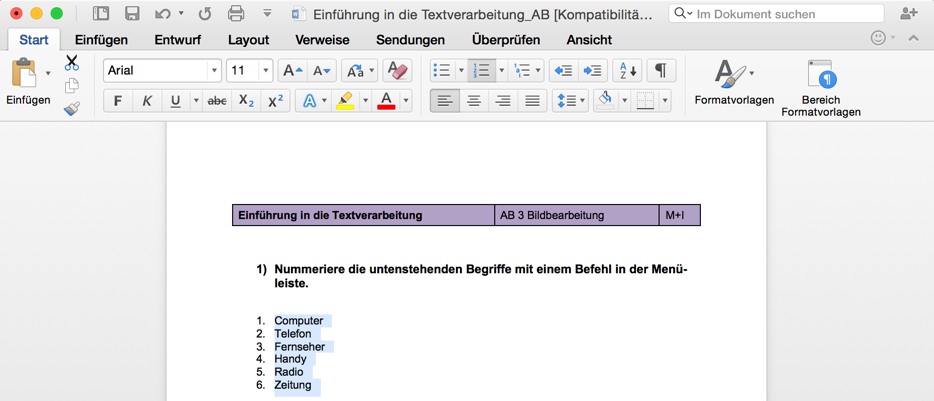 Bilder mit dem Cursor unter die richtige Nummer ziehen, Bild aus dem Internet wählen, Bild kopieren, Bild in Word-Dokument einfügen, Rechtsklick auf Bild, Grösse und Position, Umbruch, Passend auswählen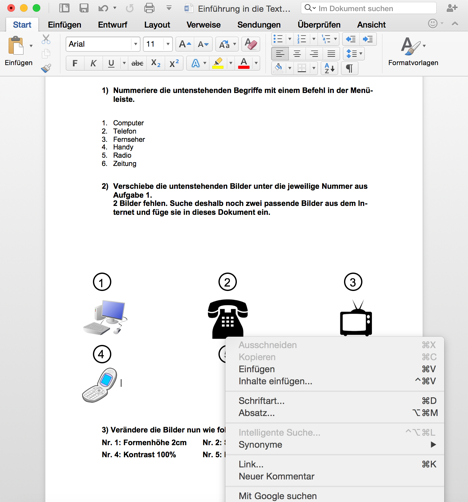 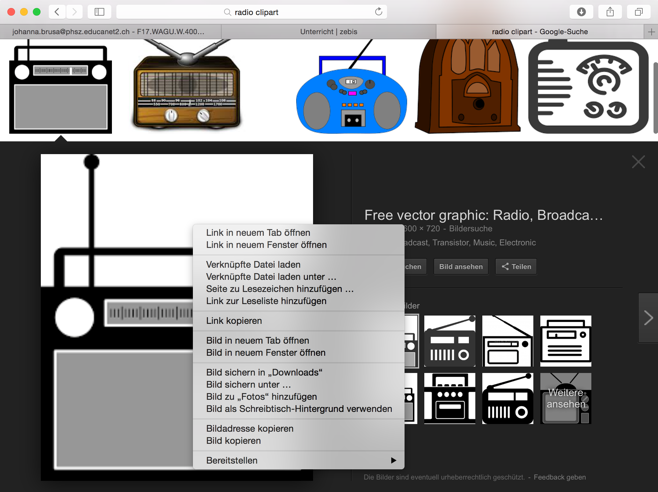 Nr. 1: Doppelklick auf Bild, Formenhöhe auf 2cm einstellenNr. 2: Doppelklick auf Bild, Füllung und Linie, Linie, Durchgezogene LinieNr. 3: Doppelklick auf Bild, Grafik, Bildkorrekturen, Helligkeit -40%Nr. 4: Doppelklick auf Bild, Grafik, Bildkorrekturen, Kontrast 100%Nr. 5: Doppelklick auf Bild, Grafik, Bildtransparenz, Transparenz 50%Nr. 6: Doppelklick auf Bild, Füllung und Linie, Füllung, Musterfüllung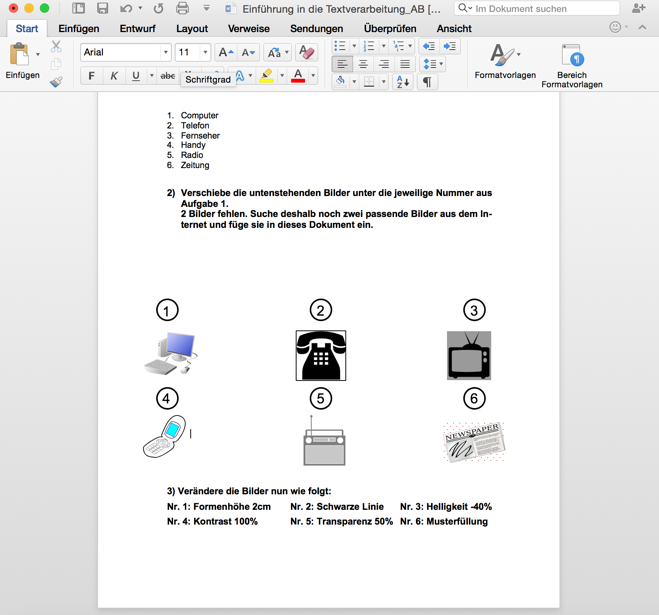 BildbearbeitungEinführung in die Textverarbeitung (3/3)M+IBildbearbeitung (Lösung)Einführung in die Textverarbeitung (3/3)M+I